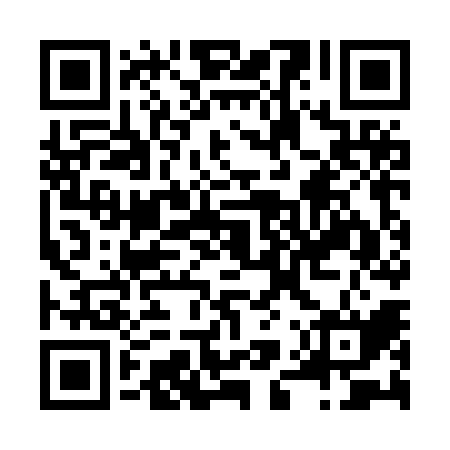 Prayer times for Shamballah-Ashrama, Colorado, USAMon 1 Jul 2024 - Wed 31 Jul 2024High Latitude Method: Angle Based RulePrayer Calculation Method: Islamic Society of North AmericaAsar Calculation Method: ShafiPrayer times provided by https://www.salahtimes.comDateDayFajrSunriseDhuhrAsrMaghribIsha1Mon4:025:371:045:018:3110:062Tue4:035:381:045:018:3110:053Wed4:045:391:055:018:3010:054Thu4:055:391:055:028:3010:055Fri4:055:401:055:028:3010:046Sat4:065:401:055:028:3010:047Sun4:075:411:055:028:2910:038Mon4:085:411:055:028:2910:039Tue4:095:421:065:028:2910:0210Wed4:105:431:065:028:2810:0111Thu4:115:431:065:028:2810:0112Fri4:125:441:065:028:2710:0013Sat4:135:451:065:028:279:5914Sun4:145:461:065:028:269:5815Mon4:155:461:065:028:269:5716Tue4:165:471:065:028:259:5617Wed4:175:481:065:028:249:5518Thu4:185:491:065:028:249:5419Fri4:195:501:075:028:239:5320Sat4:205:501:075:028:229:5221Sun4:215:511:075:018:229:5122Mon4:225:521:075:018:219:5023Tue4:245:531:075:018:209:4924Wed4:255:541:075:018:199:4825Thu4:265:551:075:018:189:4726Fri4:275:551:075:018:189:4527Sat4:285:561:075:008:179:4428Sun4:305:571:075:008:169:4329Mon4:315:581:075:008:159:4230Tue4:325:591:074:598:149:4031Wed4:336:001:074:598:139:39